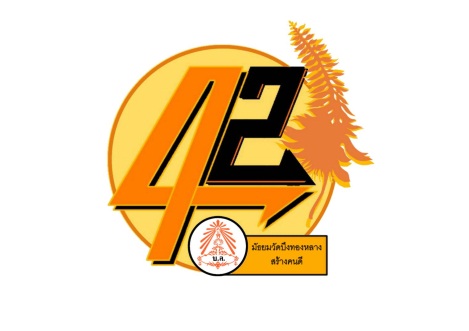 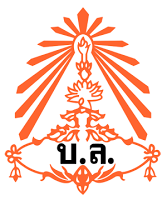 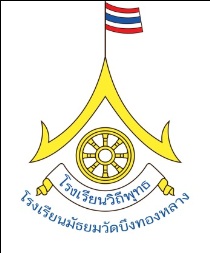 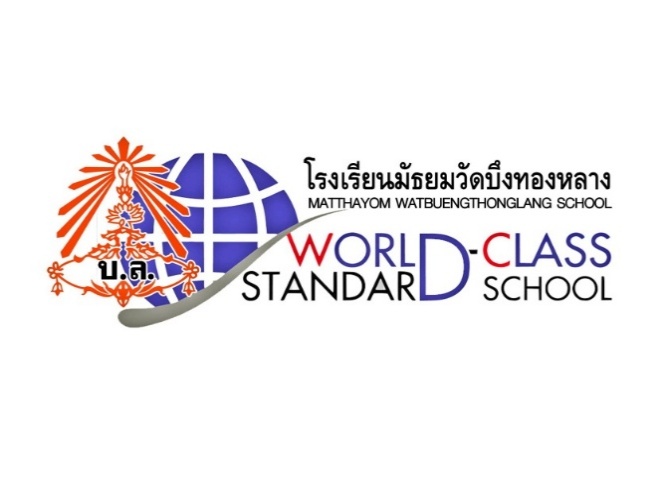 ระเบียบการการนำเสนอผลงานการวิจัย/สื่อและนวัตกรรมการจัดการเรียนรู้การปฏิบัติงานที่เป็นเลิศ Best  Practices “ใต้ร่มปาริชาตนิทรรศน์ ๔๒ ปี มัธยมวัดบึงทองหลางสร้างคนดีสู่มาตรฐานสากล” ๑. วัตถุประสงค์๑.  เพื่อกระตุ้นให้ครูและบุคลาการทางการศึกษาพัฒนาประสิทธิภาพการจัดการเรียนรู้สู่การพัฒนาคุณภาพผู้เรียน การบริหารจัดการสถานศึกษาตามนโยบายสำนักงานคณะกรรมการการศึกษาขั้นพื้นฐาน๒.  เพื่อส่งเสริมสนับสนุน และแลกเปลี่ยนเรียนรู้ให้ครูและบุคลากรทางการศึกษา กลุ่มสาระการเรียนรู้ กิจกรรมพัฒนาผู้เรียนสร้างสรรค์พัฒนาผลการปฏิบัติงานที่เป็นเลิศ Best Practices /การวิจัย/สื่อและนวัตกรรมที่สอดคล้องกับบริบท เป้าหมายความสำเร็จของการพัฒนาสถานศึกษาสู่การพัฒนาคุณภาพผู้เรียน ๓. เพื่อเผยแพร่และยกย่องบุคคลากรที่มีผลงานปฏิบัติงานที่เป็นเลิศ Best Practices /การวิจัย/สื่อและนวัตกรรมที่มีคุณภาพ มีคุณค่าทางวิชาการและเป็นประโยชน์ต่อการพัฒนาคุณภาพการศึกษา๒. ประเภทการประกวด  	๑. ประเภทกลุ่มบริหารงาน/กลุ่มสาระการเรียนรู้/งานแนะแนว  นำเสนอในรูปของนิทรรศการความสำเร็จ	๒. ประเภทบุคคล ครูและบุคลากรทางการศึกษา -  ระดับมัธยมศึกษาตอนต้น -  ระดับมัธยมศึกษาตอนปลาย๓. เกณฑ์การประเมิน คะแนนเต็ม ๑๐๐ คะแนน ๑.. ความสำคัญของผลงานนวัตกรรมที่นำเสนอ ๙ คะแนน๒. จุดประสงค์และเป้าหมายของผลงาน ๖ คะแนน๓. กระบวนการผลิตผลงาน หรือขั้นตอนการดำเนินงาน ๓๐ คะแนน๔. ผลการดำเนินการ/ผลสัมฤทธิ์/ประโยชน์ที่ได้รับ ๓๐ คะแนน๕. ปัจจัยความสำเร็จ ๖ คะแนน๖. บทเรียนที่ได้รับ (Lesson Learned) ๙ คะแนน๗. การเผยแพร่/การได้รับการยอมรับ/รางวัลที่ได้รับ ๖ คะแนน๘. การนำเสนอผลงาน ๔ คะแนน๔. เกณฑ์การตัดสินร้อยละ ๙๐ – ๑๐๐ ได้รับรางวัลระดับเหรียญทอง ระดับคุณภาพยอดเยี่ยมร้อยละ ๘๐ – ๘๙ ได้รับรางวัลระดับเหรียญทอง ระดับคุณภาพดีเลิศร้อยละ ๗๐ – ๗๙ ได้รับรางวัลระดับเหรียญเงิน ระดับคุณภาพดีมากร้อยละ ๖๐ – ๖๙ ได้รับรางวัลระดับเหรียญทองแดง ระดับคุณภาพดีต่ำกว่าร้อยละ ๖๐ ได้รับเกียรติบัตรเข้าร่วม ระดับคุณภาพพอใช้เว้นแต่กรรมการจะเห็นเป็นอย่างอื่นผลการตัดสินของคณะกรรมการถือเป็นสิ้นสุด๕. ประเภทรางวัล๑. รางวัล Best  of The Best Practices ระดับเหรียญทอง คุณภาพยอดเยี่ยม ได้ร้อยละ ๙๐ ขึ้นไปรับโล่และเกียรติบัตร  ๒. รางวัล Best Practices ระดับเหรียญทอง คุณภาพดีเลิศ ได้ร้อยละ ๘๐ขึ้นไป – ๘๙ รับโล่และเกียรติบัตร  ๓. รางวัล Best Practices ระดับเหรียญเงิน คุณภาพดีมาก ได้ร้อยละ ๗๐ – ๗๙  รับเกียรติบัตร ๔. รางวัล Best Practices ระดับเหรียญทองแดง คุณภาพดี ได้ร้อยละ ๖๐ – ๖๙ รับเกียรติบัตร๕. เกียรติบัตรเข้าร่วม  ระดับคุณภาพพอใช้ ได้รับเกียรติบัตรแบบรายงานผลงานการวิจัย/สื่อและนวัตกรรมการจัดการเรียนรู้การปฏิบัติงานที่เป็นเลิศ Best  Practices  “ใต้ร่มปาริชาตนิทรรศน์ ๔๒ ปี มัธยมวัดบึงทองหลางสร้างคนดีสู่มาตรฐานสากล” **************************************ชื่อผลงานการปฏิบัติที่เป็นเลิศ :………………….........……………………………………………………………………………......กลุ่มสาระการเรียนรู้...........................................................................................................................................ประเภท 	  ระดับมัธยมศึกษาตอนต้น	 ระดับมัธยมศึกษาตอนปลาย	  โรงเรียนมัธยมวัดบึงทองหลาง 	 	สำนักงานเขตพื้นที่การศึกษามัธยมศึกษากรุงเทพมหานคร เขต ๒ผู้รับผิดชอบ...............................................................................โทรศัพท์มือถือ............................................................ e – Mail………..........................……………………………………….ความสำคัญของผลงาน (บริบทของโรงเรียนหรืองาน ระบุเหตุผล ความจำเป็น ปัญหา ความต้องการ ความท้าทายที่นำไปสู่ Best Practice แนวคิดหลักการสำคัญในการออกแบบผลงาน/ ภาพรวมของระบบงานที่ค้นพบ Best Practice นวัตกรรมที่นำเสนอ)……………………………………………………………………………………………………………………………………………………….… ………………………………………………………………………………………………………………………………………………………….     วัตถุประสงค์และเป้าหมายของผลงาน (ระบุวัตถุประสงค์และเป้าหมายของการดำเนินงานอย่างชัดเจนสอดคล้องกับปัญหา ความต้องการจำเป็น)………………………………………………………………………………………………………………………………………………...………………………………………………………………………………………………………………………………………………………………….     กระบวนการและนวัตกรรมที่เป็น Best Practice (เขียนบอกเล่าขั้นตอน (Story Telling) การดำเนินงานจนสำเร็จเป็นผลงานที่ดีเลิศเป็นความเรียงก็ได้ ขั้นตอนการดำเนินงาน แบ่งออกเป็น 3 ตอนได้แก่	ตอนที่ 1 การเตรียมการ………………………………………………………………………………………………………………………………………………………….     ………………………………………………………………………………………………………………………………………………………….               ตอนที่ 2 กระบวนการและนวัตกรรมที่เป็น Best Practice………………………………………………………………………………………………………………………………………………………….     …………………………………………………………………………………………………………….……………………………………………   สามารถเขียนลำดับขั้นตอนการพัฒนา (Flow Chart) หรือรูปแบบ (Model) ของวิธีหรือแนวทางปฏิบัติที่เป็นเลิศ ได้	ตอนที่ ๓ ผลการปฏิบัติ ผลการพัฒนาหรือผลการใช้นวัตกรรมที่เป็น Best Practice………………………………………………………………………………………………………………….……………………………………… ……………………………………………………………………………………………………………………….………………………………… บทเรียนที่ได้รับ (Lesson Learned) (ระบุข้อสรุป ข้อสังเกต ข้อเสนอแนะและข้อระมัดระวัง ที่เป็นแนวทางในการนำผลงานไปใช้/พัฒนาต่อ หรือดำเนินการให้ประสบความสำเร็จมากยิ่งขึ้นต่อไป)………………………………………………………………………………………………………..………………………………………………… ………………………………………………………………………………………………………………..………………………………………… ปัจจัยความสำเร็จ (ระบุบุคคล/หน่วยงาน/องค์กร/หรือวิธีการที่ช่วยให้งาน ประสบความสำเร็จตามจุดประสงค์การดำเนินงาน มีประสิทธิภาพส่งผลต่อคุณภาพของผลงาน/สื่อและนวัตกรรม)……………………………………………………………………………………………………………..…………………………………………… ……………………………………………………………………………………………………………..…………………………………………… การเผยแพร่/การได้รับการยอมรับ/รางวัลที่ได้รับ(ระบุข้อมูลที่ทำให้เห็นร่องรอย หลักฐานการเผยแพร่ผลงาน นวัตกรรมและการยกย่องชมเชย) (ถ้ามี)	การเผยแพร่…………………………………………………………………………………………………………………………………………………………          การได้รับการยอมรับ…………………………………………………………………………………………………………………………………………………………          รางวัลที่ได้รับ………………………………………………………………………………………………………………………………………………………… รูปแบบการเขียนรายงานผลงานการวิจัย/สื่อและนวัตกรรมการจัดการเรียนรู้การปฏิบัติงานที่เป็นเลิศ Best  Practices “ใต้ร่มปาริชาตนิทรรศน์ ๔๒ ปี มัธยมวัดบึงทองหลางสร้างคนดีสู่มาตรฐานสากล” ……………………………….ให้กลุ่มบริหารงาน/กลุ่มสาระการเรียนรู้/งานแนะแนว/ครูผู้สอนพิจารณานำเสนอผลงานการปฏิบัติงานที่       เป็นเลิศ (Best Practice) มี How to และมีผลการปฏิบัติ ผลการพัฒนาหรือผลการใช้นวัตกรรมที่ชัดเจนสามารถนำมาเป็นแบบอย่างต่อการพัฒนาคุณภาพผู้เรียน ส่งชื่อผลงานภายในวันที่ ๑๔ พฤษภาคม ๒๕๖๔ให้กลุ่มบริหารงาน/กลุ่มสาระการเรียนรู้/งานแนะแนว/ครูผู้สอนเขียนรายงานผลการปฏิบัติที่เป็นเลิศ (Best Practice) ไม่เกิน ๑๐ หน้า ตามแนวทางที่กำหนดตามแบบฟอร์มที่แนบมานี้ และให้มีภาคผนวกประกอบไม่เกิน ๑๐ หน้า รวม ๒๐ หน้า จำนวน ๔ เล่ม ก่อนวันนำเสนอผลงาน(วันที่ ๒๑ พฤษภาคม ๒๕๖๔)ให้กลุ่มบริหารงาน/กลุ่มสาระการเรียนรู้/งานแนะแนว/ครูผู้สอนเขียนเฉพาะผลการปฏิบัติงานที่เป็นเลิศ                (Best Practice)  มี How to และมีผลการปฏิบัติ ผลการพัฒนาหรือผลการใช้นวัตกรรมระหว่างปีการศึกษา ๒๕๖๒ – ๒๕๖๓ ที่ชัดเจนเท่านั้น ตามแนวทางและหลักเกณฑ์การคัดเลือกผลงานรูปแบบการพิมพ์ใช้ font “TH SarabunPSK” ขนาด ๑๖ ทั้งภาษาไทยและภาษาอังกฤษLine Spacing เป็นแบบ single พื้นที่การจัดพิมพ์ ให้กั้นหน้าอย่างน้อย ๒.๕๐ ซ.ม. กั้นหลังอย่างน้อย ๒.๐๐ ซ.ม.                   กั้นบนอย่างน้อย ๒.๐๐ ซ.ม. กั้นล่างอย่างน้อย ๒.๐๐ ซ.ม. 